					       Cząstków Mazowiecki, dn. 02.03.2018r.Marcowe szkolenia w Inter Cars Inter Cars zaprasza do udziału w szkoleniach dla mechaników. W marcu przygotowano spotkania kierowane zarówno do pracowników warsztatów, naprawiających auta osobowe, jak i pojazdy ciężarowe. Szkolenia osoboweW marcu Dział Szkoleń Inter Cars przygotował bogatą, liczącą niemal czterdzieści propozycji ofertę szkoleń skierowaną do mechaników zajmujących się naprawą samochodów osobowych. Znaczna część z nich to szkolenia bezpłatne, a większość zorganizowana zostanie w ramach projektu ShowCar, w którym wielka mobilna ciężarówka Inter Cars jeździ po całej Polsce organizując dziesiątki spotkań, w których udział biorą tysiące mechaników. W marcu ShowCar zatrzyma się na dłużej w Siedlcach i Bolesławcu, inne szkolenia zaplanowane zostały także m.in. w filiach Inter Cars w Nowym Sączu, Białymstoku, Wrocławiu, Lublinie, Ostrowcu Świętokrzyskim, Pruszczu Gdańskim, Częstochowie i Piekarach Śląskich. Kilka szkoleń zaplanowano także w Centrum Szkoleniowym Inter Cars w Czosnowie. Tradycyjnie, tematyka szkoleń jest bardzo szeroka. Na najbliższych spotkaniach mechanicy dowiedzą się m.in. o automatycznych skrzyniach biegów, zasobnikowych układach zasilania silników ZS, układzie rozrządu i napędu paskowego, budowie układu klimatyzacyjnego czy filtrach DPF używanych we współczesnych pojazdach osobowych. W marcowym kalendarzu przewidziano również szkolenia kierowane raczej do właścicieli serwisów, wśród nich m.in. dedykowane JPK, czyli rewolucji w księgowości warsztatów w 2018 roku, a także poświęcone zarządzeniu serwisem samochodowym i oraz własnym biurem. Dokładny program szkoleń osobowych przedstawia poniższa tabela:Szkolenia ciężarowe:W marcu Dział Szkoleń Inter Cars proponuje również kilka spotkań dla pracowników warsztatów naprawiających samochody ciężarowe. W pierwszej połowie miesiąca startuje kolejna edycja ShowTruck – mobilnej ciężarówki szkoleniowej – która swoje premierowe przystanki w 2018 roku będzie miała w Białymstoku (13-14 marca) oraz w Suwałkach (15-16 marca). Na szkoleniach tych uczestnicy dowiedzą się więcej m.in. o systemach oczyszczania spalin i filtracji, układach oczyszczania spalin Euro 6 czy nowych czujnikach EDC kontrolujących prawidłową pracę silnika. Dokładny program szkoleń ciężarowych przedstawia poniższa tabela: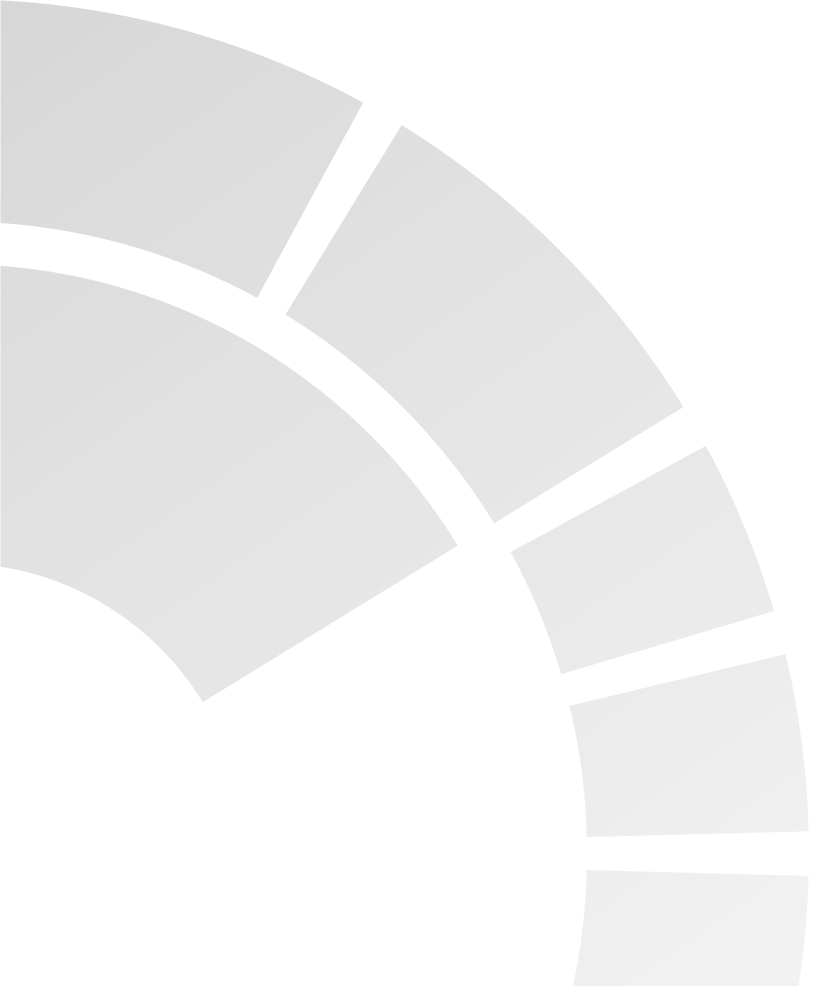 TematDataKategoriaCenaMiejsce szkoleniaPilkington - Kodyfikacja i montaż szyb.2018-03-01TechniczneBezpłatnePilkington Tarnobrzeg
Tarnobrzeg
ul. Sienkiewicza 90JPK – czyli rewolucja w księgowości warsztatów w 2018r „E-sowa nowoczesne rozwiązanie dla warsztatu”.2018-03-02TechniczneBezpłatneZespół szkół Samochodowych Nowy Sącz
Nowy Sącz
ul. Rejtana 18Zasobnikowe układy zasilania silników ZS – Common rail - teoria + praktyka - szkolenie dwudniowe2018-03-02Techniczne500Zespół Szkół Mechanicznych w Białymstoku
Białystok
ul. Broniewskiego 14BETiS - Zarządzanie serwisem samochodowym I2018-03-05Biznesowe400Filia IC
Wrocław
ul. Graniczna 8cGwarancja na sprężarkę plus.2018-03-06Techniczne250Centrum Kształcenia Praktycznego w Siedlcach
Siedlce
ul. Konarskiego 9Zasobnikowe układy zasilania silników ZS – Common Rail 2018-03-06Techniczne400Filia IC
Kalisz
ul. Podmiejska 24BGwarancja na sprężarkę plus.2018-03-07Techniczne250Zespół Szkół Samochodowych  im. Stanisława Syroczyńskiego
Lublin
ul. Długosza 10aAutomatyczne skrzynie biegów, budowa, diagnostyka i obsługa cz. I2018-03-07Techniczne400Zespół Szkół Mechanicznych w Białymstoku
Białystok
ul. Broniewskiego 14Zasobnikowe układy zasilania silników ZS – Common Rail 2018-03-08Techniczne400Filia IC
Ostrowiec Świętokrzyski
ul. Kilińskiego 59MAGNETI MARELLI - Technika Hybrydowa (monografia Toyoty Prius)2018-03-08Techniczne400Centrum Szkoleniowe IC
Czosnów
ul. Gdańska 27, Cząstków PolskiZastosowanie testerów typu KTS do programowania sterowników.2018-03-09TechniczneBezpłatneFilia IC
Pruszcz Gdański
ul. Tczewska 22Budowa, wymiana i regulacja elementów układu rozrządu oraz napędu paskowego.2018-03-13Show CarBezpłatneFilia IC
Siedlce
ul. Terespolska 15Bezpośredni wtrysk benzyny BOSCH – czujniki  i elementy wykonawcze w systemie2018-03-13Show CarBezpłatneFilia IC
Bolesławiec
ul. Zgorzelecka 17Gwarancja na sprężarkę plus.2018-03-13Techniczne250Filia IC
Rzeszów
ul. Rzecha 5JPK – czyli rewolucja w księgowości warsztatów w 2018r2018-03-13TechniczneBezpłatneFilia IC
Pruszcz Gdański
ul. Tczewska 22Technika Hybrydowa2018-03-14Show CarBezpłatneFilia IC
Siedlce
ul. Terespolska 15Turbodoładowanie silników spalinowych2018-03-14Show CarBezpłatneFilia IC
Siedlce
ul. Terespolska 15Naprawa nowoczesnych układów hamulcowych2018-03-14Show CarBezpłatneFilia IC
Bolesławiec
ul. Zgorzelecka 17Dwumasowe Koła Zamachowe2018-03-14Techniczne400Filia IC
Wrocław
ul. Graniczna 8cWymiana oleju w skrzyniach biegów VW DSG2018-03-15Show CarBezpłatneFilia IC
Siedlce
ul. Terespolska 15Twoje biuro2018-03-15Show CarBezpłatneFilia IC
Siedlce
ul. Terespolska 15Filtry DPF - we współczesnych pojazdach osobowych. Skuteczna diagnostyka oraz procedury wymiany filt2018-03-15Show CarBezpłatneFilia IC
Bolesławiec
ul. Zgorzelecka 17Układy klimatyzacji – budowa i diagnostyka2018-03-15Show CarBezpłatneFilia IC
Bolesławiec
ul. Zgorzelecka 17Wykorzystanie testerów diagnostycznych do obsługi serwisowej oraz czynności naprawczych w pojazdach.2018-03-15TechniczneBezpłatneFilia IC
Piekary Śląskie
ul. Bytomska 288MAGNETI MARELLI - Technika Hybrydowa (monografia Toyoty Prius)2018-03-15Techniczne400Filia IC
Starachowice
ul. Składowa 8Komplikacje w systemach sterowania.2018-03-16Show CarBezpłatneFilia IC
Siedlce
ul. Terespolska 15Układy zasilania Common Rail – zagadnienia omówione na bazie systemów Bosch i Delphi2018-03-16Show CarBezpłatneFilia IC
Bolesławiec
ul. Zgorzelecka 17Serwisowanie współczesnych układów hamulcowych z zastosowaniem urządzeń i narzędzi ATE i VDO2018-03-20ProduktoweBezpłatneFilia IC
Szczecin
ul. Zimowa 4Diagnostyka nowoczesnych układów zasilania silnika Diesla2018-03-20Techniczne400Filia IC
Kępno
ul. Kwiatowa 2Gwarancja na sprężarkę plus.2018-03-20Techniczne250Centrum Szkoleniowe IC
Czosnów
ul. Gdańska 27, Cząstków PolskiLUK - Dwumasowe koła zamachowe2018-03-22TechniczneBezpłatneCentrum Kształcenia Praktycznego w Częstochowie
Częstochowa
ul. Przechodnia 11/15Zastosowanie urządzeń typu ACS do obsługi układów klimatyzacji napełnionych czynnikiem R1234yf2018-03-22TechniczneBezpłatneFilia IC
Pruszcz Gdański
ul. Tczewska 22Układy klimatyzacji samochodowej - budowa i diagnostyka2018-03-23Techniczne300Centrum Szkoleniowe IC
Czosnów
ul. Gdańska 27, Cząstków PolskiGwarancja na sprężarkę plus.2018-03-27Techniczne250Filia IC
Częstochowa
ul. Równoległa 63cUkłady klimatyzacji samochodowych -  budowa i diagnostyka2018-03-27Techniczne400Filia IC
Wodzisław Śląski
ul. Kokoszycka 131cTematDataKategoriaCenaMiejsce szkoleniaEBS/ESP2018-02-28 - 2018-03-02Techniczne1 440,00Centrum Szkoleniowe IC, ul. Gdańska 27, Cząstków PolskiSystemy oczyszczania spalin i filtracji w pojazdach ciężarowych - diagnostyka KTS Truck2018-03-13Show CarBezpłatneZespół Szkół Mechanicznych w Białymstoku
Białystok
ul. Broniewskiego 14Prezentacja szkolenia P2  EBS2018-03-14Show CarBezpłatneZespół Szkół Mechanicznych w Białymstoku
Białystok
ul. Broniewskiego 14Układy oczyszczania spalin Euro 62018-03-15Show CarBezpłatneFilia IC
Suwałki
ul. Karola Majerskiego 38Intarder - zwalniacz firmy ZF Zautomatyzowane skrzynie biegów2018-03-15TechniczneBezpłatneFilia IC
Suwałki
ul. Karola Majerskiego 38EDC - nowe czujniki, prawidłowa praca silnika2018-03-16Show CarBezpłatneFilia IC
Suwałki
ul. Karola Majerskiego 38Czujniki stosowanie w  pojazdach ciężarowych.2018-03-16Show CarBezpłatneFilia IC
Suwałki
ul. Karola Majerskiego 38